KONKURS 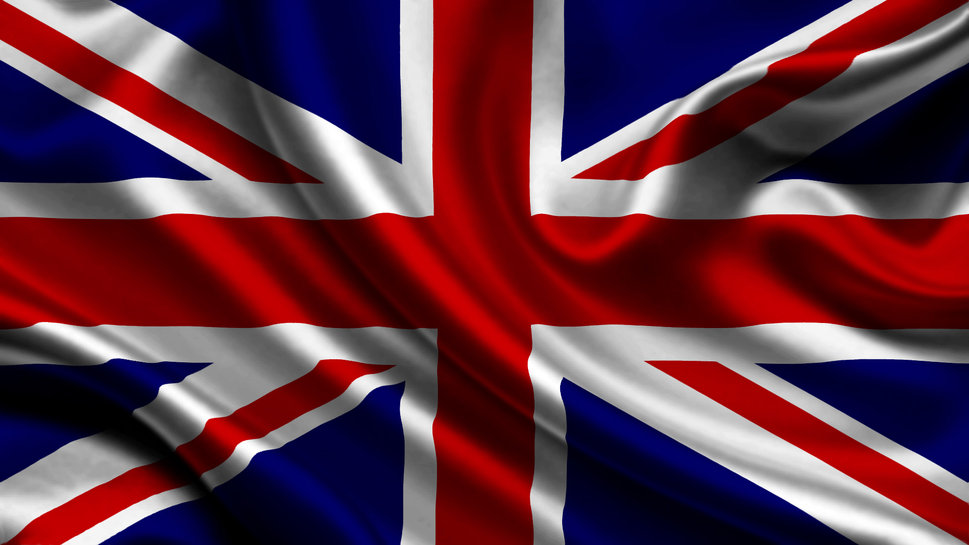 ” Flagi krajów anglojęzycznych”Kochani Uczniowie!Serdecznie zapraszamy do wzięcia udziału w konkursie                                        na najpiękniejszą flagę kraju anglojęzycznego Konkurs skierowany jest do uczniów klas pierwszych i drugich.Liczymy na Was i na Waszą pomysłowość Cele konkursu:Poszerzenie wiedzy kulturoznawczej.Rozwijanie twórczej aktywności dzieci. Motywowanie uczniów do pogłębiania wiedzy na temat krajów anglojęzycznych.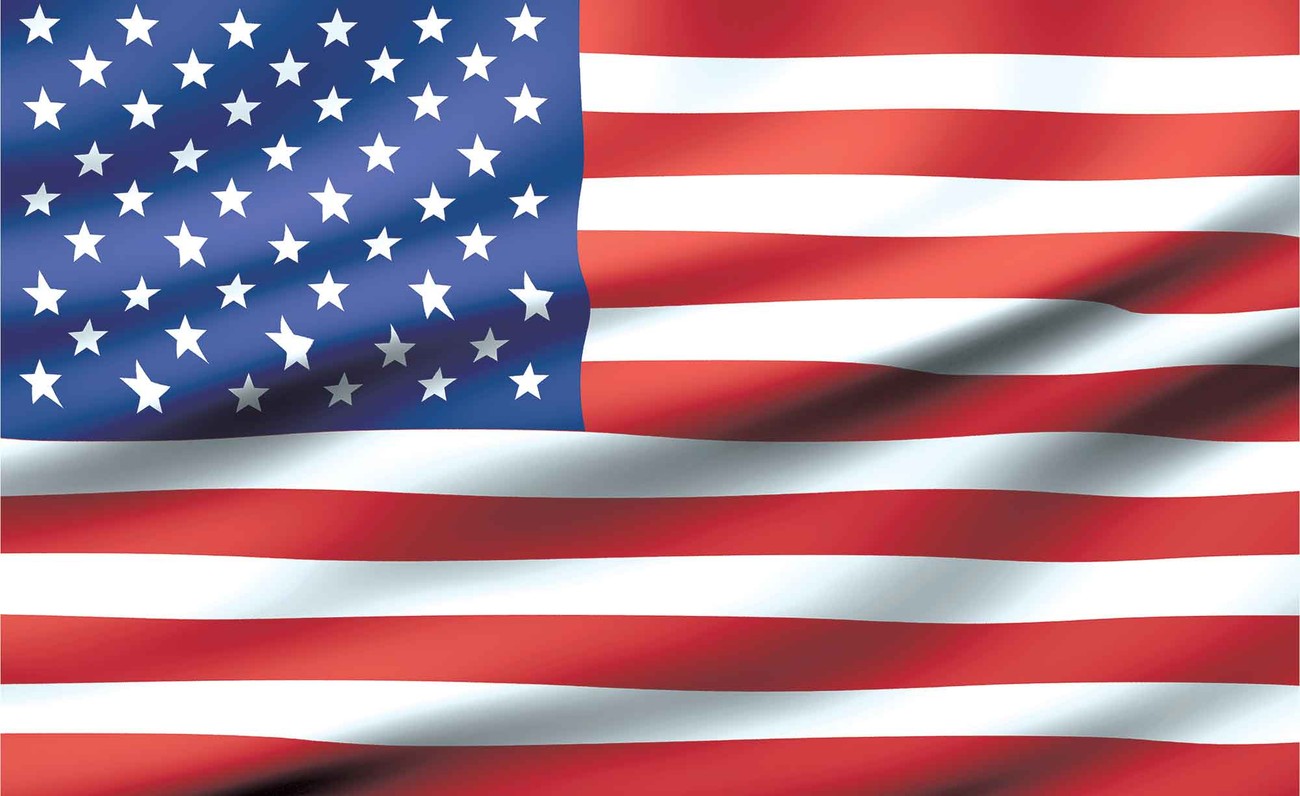 Wymagania:Uczeń/Uczennica przygotowuje flagę wybranego (jednego) kraju anglojęzycznego. Do wyboru: Wielka Brytania (Anglia, Szkocja, Irlandia Północna), Stany Zjednoczone, Australia, Kanada, Nowa Zelandia. Format pracy: A4Technika: dowolna (np. farby plakatowe, akwarelowe, kredki ołówkowe, woskowe, pastele, wyklejanie z plasteliny, krepy, papieru kolorowego) Każde nadesłane zdjęcie należy podpisać (imię i nazwisko ucznia, klasa, nazwa kraju anglojęzycznego)Kryteria oceny prac:Zgodność z tematem konkursuEstetyka wykonanej pracy.Pomysłowość Zdjęcie wykonanej pracy należy nadesłać na adres: l.pachowicz@sp2wagrowiec.uelub: anna.ciszewska13@wp.plTermin: do 16.05.2021 r.